5101520253035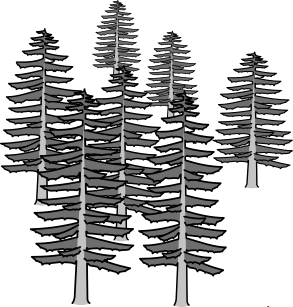 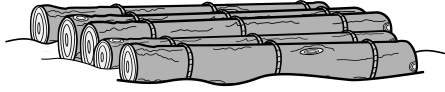 